							            OBEC HOSÍN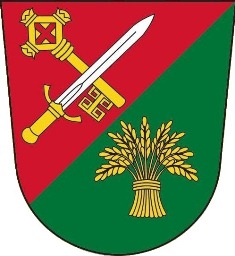 		 					      Hosín 116, 373 41  p. Hluboká n/Vlt.                            					                                       IČO 00244937                                                                                                                    telefon, fax: 387 221 943 __________________________________________________________________________________ZÁVĚREČNÝ ÚČET ZA ROK 2016V roce 2016 hospodaření – úspora…………………………………………………………………..       7.079.688,68 KčRozpočet na rok 2016 byl schválen na veřejném zasedání dne 16.12.2015 a dále byl upravován v průběhu roku  rozpočtovými opatřeními 1 až 15.Stav běžného účtu obce k 31.12.2016:   		           	                    	 	23.084.717,28 KčStav účtu u ČNB							        	 	          2.692,15 KčFio Banka									  	                96,00 KčSpořící státní dluhopisy					    	         	   	   5.000.000,00 KčPřijaté dotace za rok 2016        Tyto dotace byly vyčerpány a použity na stanovený účel. Poskytnuté finanční dary za rok 2016Hospodaření ZŠ a MŠ Hosín      Příspěvkové organizaci Základní škola a Mateřská škola  Hosín byl zaslán příspěvek na rok 2016 ve výši 390.000,- Kč na provoz školy. Příspěvková organizace skončila v roce 2016 s hospodářským výsledkem – úspora ve výši 2.650,10 Kč.Přílohou této zprávy je:    komplexní rozbor hospodaření obce Fin 2-12M			      výroční zpráva o hospodaření ZŠ a MŠ Hosín			      Rozvaha, výkaz zisku a ztrát, příloha  ZŠ a MŠ HosínTyto přílohy včetně podrobného závěrečného účtu jsou k nahlédnutí na Obecním úřadě Hosín v úředních hodinách tj. pondělí 8,00-12,00 13,00-16,00 hod a středu 8,00 hod -12,00 13,00-18,00 hod., možné i v jiný pracovní den po telefonické dohodě (tel. 387221943) a v elektronické podobě na elektronické úřední desce www.hosin.cz.Sestavila účetní obce V. Fučíková								   Ing. Jan Řičánek 							              starosta obce HosínVyvěšeno na úřední desce a elektronické úřadní desce (www.hosin.cz):   	  24.4.2017				 Sejmuto:   PŘÍJMYTřídaSkutečnostRozpočet schválený%Rozpočet upravený%Rozdíl1   DAŇOVÉ PŘÍJMY11.331.287,169.490.000,00119,4011.331.756,00100,00468,842   NEDAŇOVÉ PŘÍJMY1.410.724,81801.900,00175,921.435.796,0098,2525.071,193   KAPITÁLOVÉ PŘÍJMY68.200,005.000.001364,0068.200,00100,000,004   PŘIJATÉ TRANSFERY1.995.375,001.624.860,00122,801.995.375,00100.000.00C E L K E M   P Ř Í J M Y14.805.586,9711.921.760,00124,1914.831.127,0099,8325.540,038VÝDAJETřídaTřídaSkutečnostRozpočet schválenýRozpočet schválenýRozpočet schválenýRozpočet schválenýRozpočet schválený%Rozpočet upravenýRozpočet upravenýRozpočet upravenýRozpočet upravenýRozpočet upravený%%RozdílRozdílRozdíl5   BĚŽNÉ VÝDAJE5   BĚŽNÉ VÝDAJE6.363.024,958.387.500,008.387.500,008.387.500,008.387.500,008.387.500,0075.868.706.841,008.706.841,008.706.841,008.706.841,008.706.841,0073,0873,082.343.816,05 2.343.816,05 2.343.816,05 6   KAPITÁLOVÉ VÝDAJE6   KAPITÁLOVÉ VÝDAJE1.362.873,3410.056.000,0010.056.000,0010.056.000,0010.056.000,0010.056.000,0013,5510.572.040,0010.572.040,0010.572.040,0010.572.040,0010.572.040,0012,8912,899.209.166,66 9.209.166,66 9.209.166,66 C E L K E M   V Ý D A J EC E L K E M   V Ý D A J E7.725.898,2918.443.500,0018.443.500,0018.443.500,0018.443.500,0018.443.500,0041,8919.278.881,0019.278.881,0019.278.881,0019.278.881,0019.278.881,0040,0740,0711.552.982,71 11.552.982,71 11.552.982,71 FINANCOVÁNÍFINANCOVÁNÍFINANCOVÁNÍFINANCOVÁNÍFINANCOVÁNÍFINANCOVÁNÍFINANCOVÁNÍFINANCOVÁNÍFINANCOVÁNÍFINANCOVÁNÍFINANCOVÁNÍFINANCOVÁNÍFINANCOVÁNÍFINANCOVÁNÍFINANCOVÁNÍFINANCOVÁNÍFINANCOVÁNÍFINANCOVÁNÍFINANCOVÁNÍFINANCOVÁNÍTřídaTřídaTřídaTřídaTřídaSkutečnostSkutečnostRozpočet schválenýRozpočet schválenýRozpočet schválenýRozpočet schválený%%Rozpočet upravenýRozpočet upravenýRozpočet upravený%%RozdílRozdílRozdílRozdílKrátkodobé financování z tuzemskaKrátkodobé financování z tuzemskaKrátkodobé financování z tuzemskaKrátkodobé financování z tuzemskaKrátkodobé financování z tuzemskaKrátkodobé financování z tuzemskaKrátkodobé financování z tuzemskaKrátkodobé financování z tuzemskaKrátkodobé financování z tuzemskaKrátkodobé financování z tuzemskaKrátkodobé financování z tuzemskaKrátkodobé financování z tuzemskaKrátkodobé financování z tuzemskaKrátkodobé financování z tuzemskaKrátkodobé financování z tuzemskaKrátkodobé financování z tuzemskaKrátkodobé financování z tuzemskaKrátkodobé financování z tuzemskaKrátkodobé financování z tuzemskaKrátkodobé financování z tuzemska8115Změna stavu krátkodob.prostředků na bank.účtech (+/-)Změna stavu krátkodob.prostředků na bank.účtech (+/-)Změna stavu krátkodob.prostředků na bank.účtech (+/-)-7079688.68-7079688.6811521740.0011521740.0011521740.0011521740.00-61.45-61.459447754.009447754.009447754.00-74.94-74.9416527442.6816527442.6816527442.6816527442.68Dlouhodobé financování z tuzemskaDlouhodobé financování z tuzemskaDlouhodobé financování z tuzemskaDlouhodobé financování z tuzemskaDlouhodobé financování z tuzemskaDlouhodobé financování z tuzemskaDlouhodobé financování z tuzemskaDlouhodobé financování z tuzemskaDlouhodobé financování z tuzemskaDlouhodobé financování z tuzemskaDlouhodobé financování z tuzemskaDlouhodobé financování z tuzemskaDlouhodobé financování z tuzemskaDlouhodobé financování z tuzemskaDlouhodobé financování z tuzemskaDlouhodobé financování z tuzemskaDlouhodobé financování z tuzemskaDlouhodobé financování z tuzemskaDlouhodobé financování z tuzemskaDlouhodobé financování z tuzemska8128Aktivní dlouhodobé operace řízení likvidity-výdaje (-)(Nakoupené státní dluhopisy)Aktivní dlouhodobé operace řízení likvidity-výdaje (-)(Nakoupené státní dluhopisy)Aktivní dlouhodobé operace řízení likvidity-výdaje (-)(Nakoupené státní dluhopisy)0.000.00-5000000.00-5000000.00-5000000.00-5000000.000.000.00-5000000.00-5000000.00-5000000.000.000.00-5000000.00-5000000.00-5000000.00-5000000.00CELKEM FINANCOVÁNÍCELKEM FINANCOVÁNÍCELKEM FINANCOVÁNÍCELKEM FINANCOVÁNÍ-7079688.68-7079688.686521740.006521740.006521740.006521740.00-108.56-108.564447754.004447754.004447754.00-159.17-159.1711527442.6811527442.6811527442.6811527442.68Přijatádotacev KčPoužito v Kč   k 31.12.2016Vratka   dotacev KčInvestiční dotace na pořízení ÚP obce /UZ 00425/Smlouva o poskytnutí dotace uzavřena na částku 175.450,-Kč, 70% dotace přijata v roce 2016 a zbývajících 30% ve výši 52.635,- Kč bychom měli obdržet po ukončení realizace projektu nejpozději do14.6.2018122.815,00151.250,000,00Neinvestiční dotace na opravu hřbitova/UZ 00710/Prostředky použity na opravu části hřbitovní zdi.50.000,0050.000,000,00Investiční dotace – Zelená úsporám/UZ 15956/  Zateplení budovy Kulturního domu a OÚ v Hosíně- o dotaci požádáno v r. 2010- realizace 2013- vyúčtování 2015-2016- obdržení dotace 20161.624.860,00           1.624.860,00           0,00 Dotace na volby do zastupitelstva kraje 7.a 8.10.2016/UZ 98193Prostředky použity dle určení.44.000,00    21.205,01        22.794,99                    Poskytnuto v KčFinanční dar občanskému sdruženíPREVENT 99 z.ú. 9.317,00   Finanční dar SKD Dobřejovice          10.000,00Fin. dary obyvatelstvu – fin. dary při vítání občánků7.000,00